Pozdravljeni učenke in učenci!Za vse, ki obiskujete interesno dejavnost Gibanje in Športne igre sem pripravil nekaj kratkih gibalnih vsebin, ki jih lahko izvedete v tednu od 04. do 08. 05. 2020. Gibalne vsebine niso obvezne, če pa vam ostaja prosti čas in imate voljo jih lahko izvedete.V tem tednu boste pripravili in preizkusili ŠPORTNI LOV NA ZAKLAD: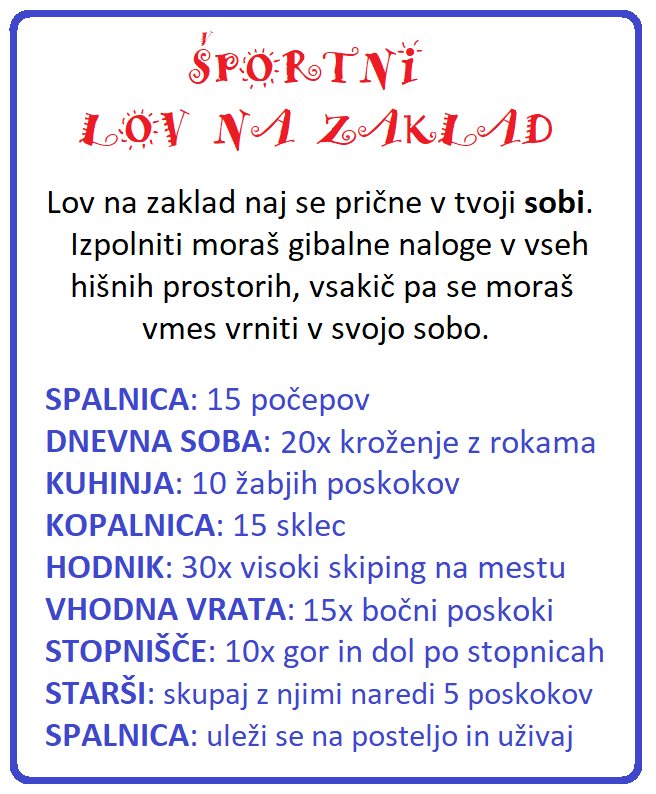 Ko vam bo med poukom na daljavo najbolj naporno si vzemite premor in zaplešite skupaj z JUST DANCE. V tem tednu plešemo na pesem High hopes: https://www.youtube.com/watch?v=dovTbPkyQO4Lepo se imejte in lep pozdrav,										Luka Hrovatin											učitelj športa